Exmo. SenhorPresidente do Conselho CientíficoInstituto de EducaçãoUniversidade do MinhoTERMO DE ACEITAÇÃO DE ORIENTAÇÃO CIENTÍFICA(Nome), (categoria), do Departamento (DEILDS, DECTE, DTEEAF, DCSE, DPEEE) do Instituto de Educação desta Universidade, vem por este meio declarar que aceita a orientação da tese de Mestrado em (nome do mestrado), área de Especialização em (nome da especialização) de (nome do aluno) com o tema “…”.Informo ainda que estão asseguradas as condições necessárias à realização do trabalho proposto.Universidade do Minho, (dia) de (mês) de (ano)____________________________________Assinatura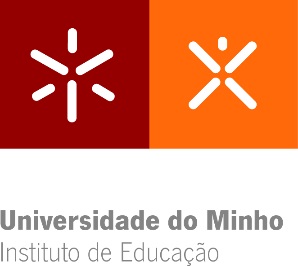 Campus de Gualtar4710-057 Braga – PCampus de Gualtar4710-057 Braga – P